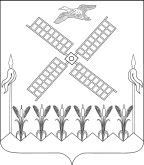 СОВЕТ КОПАНСКОГО  СЕЛЬСКОГО ПОСЕЛЕНИЯ
ЕЙСКОГО РАЙОНАРЕШЕНИЕ                 от  07.12. 2018                                                                               № 187ст. КопанскаяОб утверждении индикативного плана социально-экономического развития Копанского сельского поселения Ейского района на 2019 год и плановый период 2020 и 2021 годов,	В соответствии со статьей 28 Федерального закона от 6 октября 2003 года № 131-ФЗ « Об общих принципах организации местного самоуправления в Российской Федерации», Уставом Копанского сельского поселения Ейского района, Совет Копанского сельского поселения Ейского района решил:	1. Утвердить индикативный план социально-экономического развития Копанского сельского поселения Ейского района  на 2019 год и плановый период 2020 и 2021 годов (прилагается).	2. Начальнику общего отдела  администрации Копанского сельского поселения  Л.В. Скляренко опубликовать настоящее решение в газете «Приазовские степи», разместить на официальном сайте администрации Копанского сельского поселения Ейског района в сети Интернет. 	3. Настоящее решение вступает в силу со дня его  подписания.Глава Копанского сельского поселенияЕйского района           							       И.Н. Диденко     ПРИЛОЖЕНИЕ УТВЕРЖДЕНрешением Совета Копанскогосельского поселения Ейского районаот __________  №  ______ Индикативный  план социально-экономического развития 
Копанского сельского поселения на 2019 год и плановый период 2020 и 2021 годовНачальник финансового отдела                                          Е.П. БелокреницкаяПоказатель, единица измерения.....2020  г.2020  г.2020  г.2021  г.2021  г.2021  г.Показатель, единица измеренияотчетоценкаоценкапрогнозпрогнозпрогнозпрогнозпрогнозпрогнозпрогнозпрогноз1.Индикаторы развития демографии, сферы труда и занятости 1.Индикаторы развития демографии, сферы труда и занятости 1.Индикаторы развития демографии, сферы труда и занятости 1.Индикаторы развития демографии, сферы труда и занятости 1.Индикаторы развития демографии, сферы труда и занятости 1.Индикаторы развития демографии, сферы труда и занятости 1.Индикаторы развития демографии, сферы труда и занятости 1.Индикаторы развития демографии, сферы труда и занятости 1.Индикаторы развития демографии, сферы труда и занятости 1.Индикаторы развития демографии, сферы труда и занятости 1.Индикаторы развития демографии, сферы труда и занятости 1.Индикаторы развития демографии, сферы труда и занятости Численность постоянного населения (на конец года), тыс.чел.3,6343,6233,6233,6163,6163,6163,6123,6123,6123,6153,615в % к предыдущему году99,199,799,799,899,899,899,999,999,9100,1100,1Численность занятых в экономике, тыс.чел.1,301,301,301,301,301,301,301,301,301,301,30в % к предыдущему году100,0100,0100,0100,0100,0100,0100,0100,0100,0100,0100,0Уровень регистрируемой безработицы,%1,31,11,10,90,90,90,80,80,80,70,7Фонд оплаты труда по полному кругу организаций без централизованного досчёта, млн.руб.198,1219,3219,3229,2229,2229,2240,6240,6240,6252,9252,9в % к предыдущему году115,9110,7110,7104,5104,5104,5105,0105,0105,0105,1105,1Фонд оплаты труда по крупным и средним организациям, млн.руб.162,4180,5180,5187,3187,3187,3195,7195,7195,7205,9205,9в % к предыдущему году112,8111,2111,2103,8103,8103,8104,5104,5104,5105,2105,2Среднемесячная заработная плата по полному кругу организаций без централизованного досчёта,  руб.18937,020873,920873,921804,221804,221804,222870,422870,422870,424012,524012,5в % к предыдущему году104,5110,2110,2104,5104,5104,5104,9104,9104,9105,0105,0Среднемесячная заработная плата по крупным и средним организациям,  руб.22969,625433,725433,726445,726445,726445,727599,327599,327599,328993,228993,2в % к предыдущему году114,6110,7110,7104,0104,0104,0104,4104,4104,4105,1105,12. Индикаторы развития экономического потенциала2. Индикаторы развития экономического потенциала2. Индикаторы развития экономического потенциала2. Индикаторы развития экономического потенциала2. Индикаторы развития экономического потенциала2. Индикаторы развития экономического потенциала2. Индикаторы развития экономического потенциала2. Индикаторы развития экономического потенциала2. Индикаторы развития экономического потенциала2. Индикаторы развития экономического потенциала2. Индикаторы развития экономического потенциала2. Индикаторы развития экономического потенциала2.1. Промышленное производство2.1. Промышленное производство2.1. Промышленное производство2.1. Промышленное производство2.1. Промышленное производство2.1. Промышленное производство2.1. Промышленное производство2.1. Промышленное производство2.1. Промышленное производство2.1. Промышленное производство2.1. Промышленное производство2.1. Промышленное производствоПромышленное производство (объем отгруженной продукции) по полному кругу предприятий, млн.руб.:0,60,70,70,80,80,80,90,90,91,01,0в % к предыдущему году100,0116,7116,7114,3114,3114,3112,5112,5112,5111,1111,1в том числе промышленное производство (объем отгруженной продукции) по крупным и средним предприятиям, млн.руб.00000000000в % к предыдущему году#ДЕЛ/0!#ДЕЛ/0!#ДЕЛ/0!#ДЕЛ/0!#ДЕЛ/0!#ДЕЛ/0!#ДЕЛ/0!#ДЕЛ/0!#ДЕЛ/0!#ДЕЛ/0!#ДЕЛ/0!2.2. Сельское хозяйство2.2. Сельское хозяйство2.2. Сельское хозяйство2.2. Сельское хозяйство2.2. Сельское хозяйство2.2. Сельское хозяйство2.2. Сельское хозяйство2.2. Сельское хозяйство2.2. Сельское хозяйство2.2. Сельское хозяйство2.2. Сельское хозяйство2.2. Сельское хозяйствоОбъем продукции сельского хозяйства всех сельхоз производителей, тыс.руб.14776221464604146460414604881460488146048815181921518192151819215681301568130в % к предыдущему году93,199,199,199,799,799,7104,0104,0104,0103,3103,3в том числе:сельскохозяйственных организаций, тыс.руб.11804001180061118006111813551181355118135512096471209647120964712386121238612в % к предыдущему году92,3100,0100,0100,1100,1100,1102,4102,4102,4102,4102,4крестьянских (фермерских) хозяйств и хозяйств индивидуальных предпринимателей, тыс.руб.1173988343283432918609186091860109537109537109537124027124027в % к предыдущему году85,571,171,1110,1110,1110,1119,2119,2119,2113,2113,2в личных подсобных хозяйствах, тыс.руб.179824201111201111187273187273187273199008199008199008205491205491в % к предыдущему году105,4111,8111,893,193,193,1106,3106,3106,3103,3103,3Производство основных видов сельскохозяйственной продукции в натуральном выражении:Зерно и зернобобовые (в весе после доработки), тыс.тонн78,472,372,375,675,675,676,876,876,878,178,1в % к предыдущему году101,092,292,2104,6104,6104,6101,6101,6101,6101,7101,7Соя, тыс.тонн0,0870,10,10,10,10,10,10,10,10,10,1в % к предыдущему году87,0114,9114,9100,0100,0100,0100,0100,0100,0100,0100,0Сахарная свекла, тыс.тонн54,841,841,842,442,442,443,343,343,344,544,5в % к предыдущему году175,676,376,3101,4101,4101,4102,1102,1102,1102,8102,8Подсолнечник, (в весе после доработки), тыс.тонн7,4443,83,83,93,93,94,24,24,24,54,5в % к предыдущему году118,251,051,0102,6102,6102,6107,7107,7107,7107,1107,1Картофель-всего, тыс.тонн0,5580,5790,5790,590,590,590,6010,6010,6010,6120,612в % к предыдущему году111,6103,8103,8101,9101,9101,9101,9101,9101,9101,8101,8Овощи-всего, тыс.тонн1,871,891,891,911,911,911,921,921,921,931,93в % к предыдущему году103,8101,2101,2101,0101,0101,0100,4100,4100,4100,6100,6в том числе в сельскохозяйственных организаций, тыс.тонн0,17810,180,180,180,180,180,1810,1810,1810,1820,182в % к предыдущему году142,5101,1101,1100,0100,0100,0100,6100,6100,6100,6100,6крестьянских (фермерских) хозяйств и хозяйств индивидуальных предпринимателей, тыс.тонн0,0530,0530,0530,0560,0560,0560,0570,0570,0570,0580,058в % к предыдущему году265,0100,0100,0105,7105,7105,7101,8101,8101,8101,8101,8в личных подсобных хозяйствах, тыс.тонн1,641,661,661,6751,6751,6751,681,681,681,691,69в % к предыдущему году99,0101,2101,2100,9100,9100,9100,3100,3100,3100,6100,6Плоды и ягоды-всего, тыс.тонн0,310,320,320,330,330,330,340,340,340,350,35в % к предыдущему году103,3103,2103,2103,1103,1103,1103,0103,0103,0102,9102,9Виноград, тыс.тонн0,010,010,010,010,010,010,010,010,010,010,01в % к предыдущему году100,0100,0100,0100,0100,0100,0100,0100,0100,0100,0100,0Мясо в живой массе-всего, тыс.тонн0,890,850,850,850,850,850,860,860,860,860,86в % к предыдущему году99,395,495,4100,1100,1100,1101,3101,3101,3100,1100,1в том числе в сельскохозяйственных организаций, тыс.тонн0,380,340,340,340,340,340,350,350,350,350,35в % к предыдущему году97,489,589,5100,0100,0100,0102,9102,9102,9100,0100,0крестьянских (фермерских) хозяйств и хозяйств индивидуальных предпринимателей, тыс.тонн0,0070,0060,0060,0060,0060,0060,0060,0060,0060,0060,006в % к предыдущему году70,085,785,7100,0100,0100,0100,0100,0100,0100,0100,0в личных подсобных хозяйствах, тыс.тонн0,5030,5030,5030,5040,5040,5040,5050,5050,5050,5060,506в % к предыдущему году101,4100,0100,0100,2100,2100,2100,2100,2100,2100,2100,2Молоко, тыс.тонн11,5211,5211,5211,6511,6511,6511,6611,6611,6611,6711,67в % к предыдущему году102,3100,1100,1101,0101,0101,0100,1100,1100,1100,1100,1в том числе в сельскохозяйственных организаций, тыс.тонн11,111,111,111,211,211,211,211,211,211,211,2в % к предыдущему году102,8100,0100,0100,9100,9100,9100,0100,0100,0100,0100,0крестьянских (фермерских) хозяйств и хозяйств индивидуальных предпринимателей, тыс.тонн0,0350,0260,0260,0350,0350,0350,0350,0350,0350,03550,0355в % к предыдущему году50,074,374,3134,6134,6134,6100,0100,0100,0101,4101,4в личных подсобных хозяйствах, тыс.тонн0,3810,3980,3980,410,410,410,420,420,420,430,43в % к предыдущему году99,5104,5104,5103,0103,0103,0102,4102,4102,4102,4102,4Яйца, млн.штук3,343,283,283,293,293,293,313,313,313,333,33в % к предыдущему году113,698,298,2100,3100,3100,3100,6100,6100,6100,6100,6Численность поголовья сельскохозяйственных животных:Крупный рогатый скот, голов33543347334733613361336133663366336633743374в % к предыдущему году108,099,899,8100,4100,4100,4100,1100,1100,1100,2100,2из общего поголовья крупного рогатого скота - коровы, голов:15071512151215141514151415161516151615181518в % к предыдущему году99,9100,3100,3100,1100,1100,1100,1100,1100,1100,1100,1Овцы и козы, голов568579579591591591601601601614614в % к предыдущему году98,3101,9101,9102,1102,1102,1101,7101,7101,7102,2102,2Птица, тыс.голов37,140,140,141,341,341,343,843,843,844,744,7в % к предыдущему году100,3108,1108,1103,0103,0103,0106,1106,1106,1102,1102,12.3. Транспорт2.3. Транспорт2.3. Транспорт2.3. Транспорт2.3. Транспорт2.3. Транспорт2.3. Транспорт2.3. Транспорт2.3. Транспорт2.3. Транспорт2.3. Транспорт2.3. ТранспортОбъем услуг, оказанных предприятиями транспорта-всего, млн.руб.  00000000000в % к предыдущему году000000000002.4. Потребительский рынок2.4. Потребительский рынок2.4. Потребительский рынок2.4. Потребительский рынок2.4. Потребительский рынок2.4. Потребительский рынок2.4. Потребительский рынок2.4. Потребительский рынок2.4. Потребительский рынок2.4. Потребительский рынок2.4. Потребительский рынок2.4. Потребительский рынокОборот розничной торговли-всего, млн.руб.504,1522,9522,9556,3556,3556,3590,2590,2590,2630,4630,4в % к предыдущему году106,7103,7103,7106,4106,4106,4106,1106,1106,1106,8106,8Оборот общественного питания- всего, млн.руб. 5,15,25,25,45,45,45,65,65,65,85,8в % к предыдущему году100,0102,0102,0103,8103,8103,8103,7103,7103,7103,6103,62.5. Инвестиционная и строительная деятельность2.5. Инвестиционная и строительная деятельность2.5. Инвестиционная и строительная деятельность2.5. Инвестиционная и строительная деятельность2.5. Инвестиционная и строительная деятельность2.5. Инвестиционная и строительная деятельность2.5. Инвестиционная и строительная деятельность2.5. Инвестиционная и строительная деятельность2.5. Инвестиционная и строительная деятельность2.5. Инвестиционная и строительная деятельность2.5. Инвестиционная и строительная деятельность2.5. Инвестиционная и строительная деятельностьОбъем инвестиций в основной капитал за счет всех источников финансирования по полному кругу организаций, млн.руб.  76,4106,7106,790,590,590,5141,2141,2141,2161,1161,1в % к предыдущему году106,0139,6139,684,884,884,8156,1156,1156,1114,1114,1Объем работ по виду деятельности "строительство", млн.руб.3,103,213,213,373,373,373,803,803,804,064,06в % к предыдущему году102,3103,5103,5105,0105,0105,0112,8112,8112,8106,8106,83. Индикаторы развития малого и среднего предпринимательства3. Индикаторы развития малого и среднего предпринимательства3. Индикаторы развития малого и среднего предпринимательства3. Индикаторы развития малого и среднего предпринимательства3. Индикаторы развития малого и среднего предпринимательства3. Индикаторы развития малого и среднего предпринимательства3. Индикаторы развития малого и среднего предпринимательства3. Индикаторы развития малого и среднего предпринимательства3. Индикаторы развития малого и среднего предпринимательства3. Индикаторы развития малого и среднего предпринимательства3. Индикаторы развития малого и среднего предпринимательства3. Индикаторы развития малого и среднего предпринимательстваКоличество субъектов малого и среднего предпринимательства, единиц4348485252525353535555в % к предыдущему году84,3111,6111,6108,3108,3108,3101,9101,9101,9103,8103,8Количество средних  предприятий, единиц00000000000в % к предыдущему году#ДЕЛ/0!#ДЕЛ/0!#ДЕЛ/0!#ДЕЛ/0!#ДЕЛ/0!#ДЕЛ/0!#ДЕЛ/0!#ДЕЛ/0!#ДЕЛ/0!#ДЕЛ/0!#ДЕЛ/0!Количество субъектов малого предпринимательства, единиц4348485252525353535555в % к предыдущему году84,3111,6111,6108,3108,3108,3101,9101,9101,9103,8103,8в том числе индивидуальных предпринимателей, человек3939393939394040404040в % к предыдущему году100,0100,0100,0100,0100,0100,0102,6102,6102,6100,0100,04. Индикаторы финансовых показателей4. Индикаторы финансовых показателей4. Индикаторы финансовых показателей4. Индикаторы финансовых показателей4. Индикаторы финансовых показателей4. Индикаторы финансовых показателей4. Индикаторы финансовых показателей4. Индикаторы финансовых показателей4. Индикаторы финансовых показателей4. Индикаторы финансовых показателей4. Индикаторы финансовых показателей4. Индикаторы финансовых показателейПрибыль прибыльных  предприятий (по крупным и средним организациям), млн.руб.256,49284,00284,00290,00290,00290,00300,00300,00300,00315,00315,00в % к предыдущему году121,4110,7110,7102,1102,1102,1103,4103,4103,4105,0105,05. Индикаторы развития социальной сферы5. Индикаторы развития социальной сферы5. Индикаторы развития социальной сферы5. Индикаторы развития социальной сферы5. Индикаторы развития социальной сферы5. Индикаторы развития социальной сферы5. Индикаторы развития социальной сферы5. Индикаторы развития социальной сферы5. Индикаторы развития социальной сферы5. Индикаторы развития социальной сферы5. Индикаторы развития социальной сферы5. Индикаторы развития социальной сферыЧисленность, обучающихся в учреждениях общего образования, человек260240240240240240240240240240240в % к предыдущему году94,592,392,3100,0100,0100,0100,0100,0100,0100,0100,0